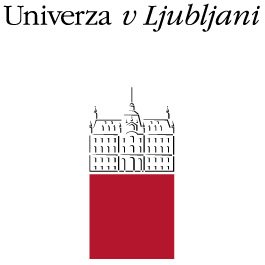 University of LjubljanaKongresni trg 121000 LjubljanaSlovenia	Tel. + 386 1 2418 590Fax. + 386 1 2418 593http://www.uni-lj.siINVITATION TOINTERNATIONAL STAFF EXCHANGE WEEK AT UNIVERSITY OF LJUBLJANAAPRIL 16-20, 2012REGISTRATION FORMDate: 				Signature: (information can also be sent by email)University of Ljubljana		Tel  .  + 386 1 2418 590	 Kongresni trg 12			Fax    + 386 1 2418 593		Internet: http://www.uni-lj.siSI- 1000 LjubljanaFamily nameFirst nameTitle/positionContact addressEmailTelephone/FaxName of the University/DepartmentPlease choose your preference for department visit on April, 18 (Wednesday)Career CentreResearch office and EU projects1st, 2nd or doctoral degree cycleAccountants officeLibrarians officePublic relations officeComputer centreInternational relations officePlease choose which Faculty would you like to meet ( for individual meeting)  on April, 19 (Thursday)Will you participate on trip to Postojna caves on April, 20 (Friday)Yes              No                 Arrival and departure dates